嘉兴则盈电子科技有限公司新建年产3000万只受话器、扬声器项目竣工环境保护验收监测报告表  建设单位：嘉兴则盈电子科技有限公司编制单位：浙江诚德检测研究有限公司二〇二〇年一月建设单位：嘉兴则盈电子科技有限公司法人代表：余亮亮项目负责：余亮亮编制单位：浙江诚德检测研究有限公司法定代表：沈国建项目负责：潘意隆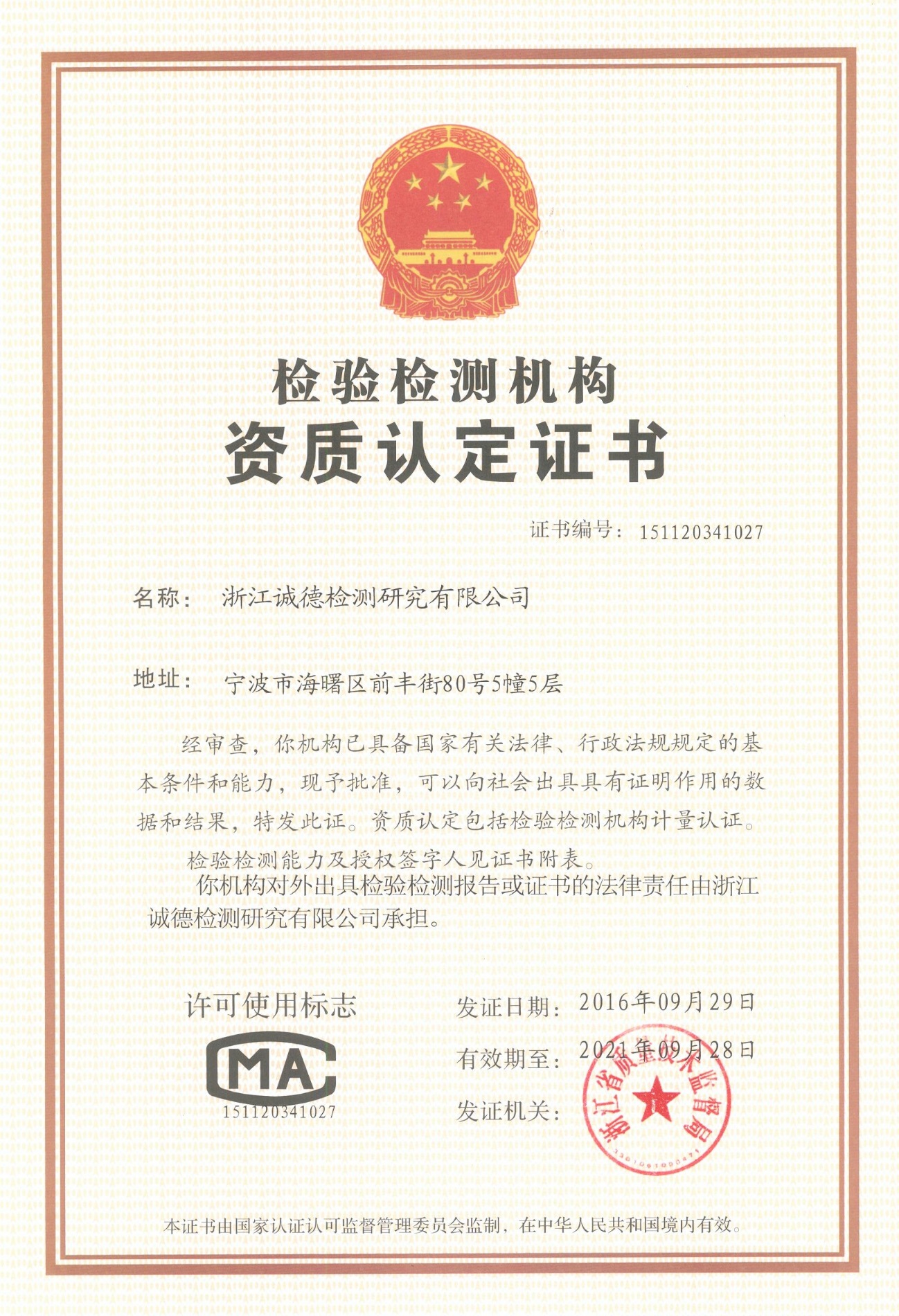 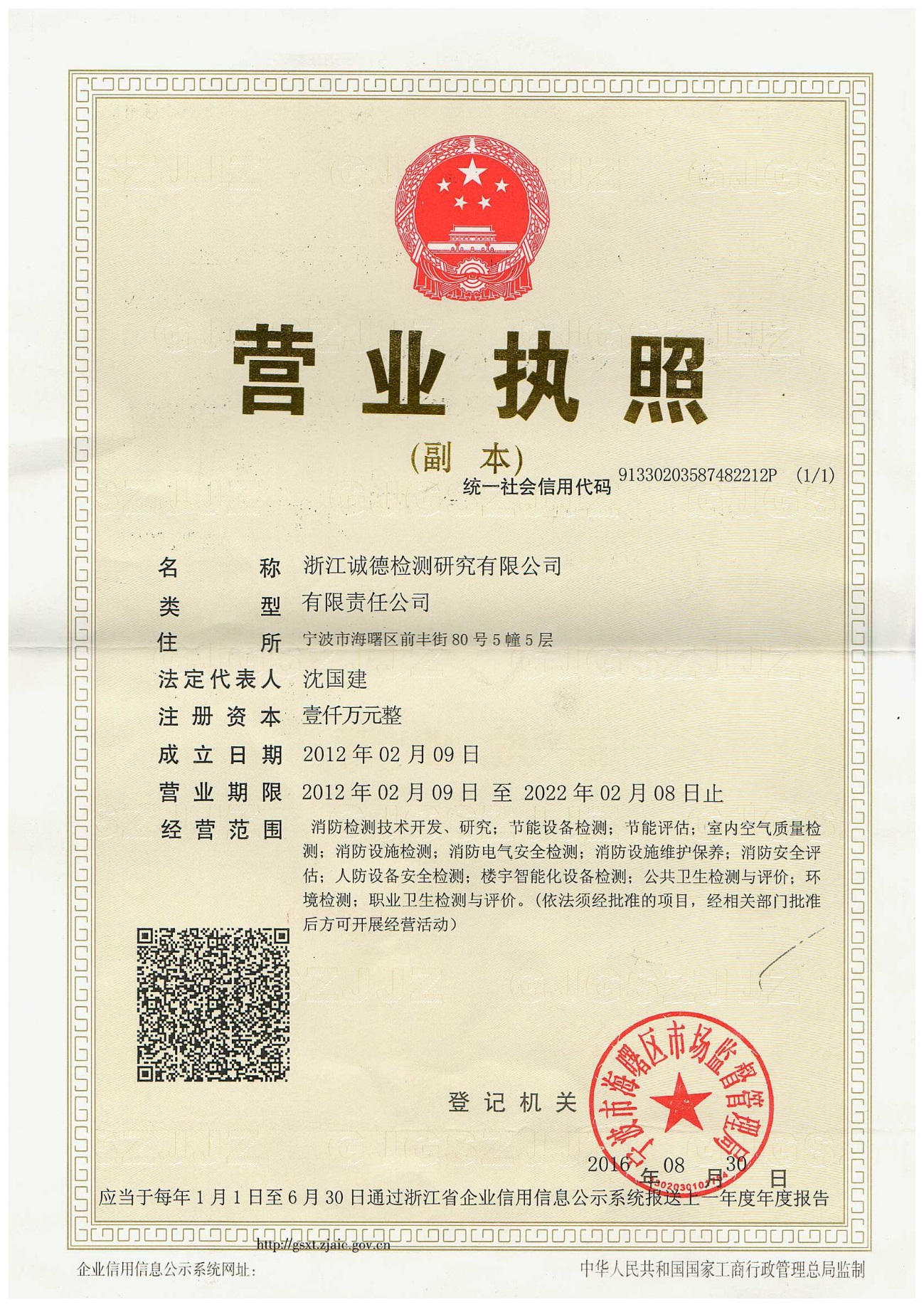 第一部分竣工环境保护验收监测报告表表一、项目概况表二、工程建设内容表三、环境保护措施表四、环境影响评价结论及环境影响评价批复表五、验收监测质量保证及质量控制表六、监测内容表七、监测内容与结果评价表八、环境管理情况表九、结论和建议建设项目竣工环境保护“三同时”验收登记表填表单位（盖章）：                                       填表人（签字）：                              项目经办人（签字）：注：1、排放增减量：（+）表示增加，（-）表示减少。2、（12）=（6）-（8）-（11），（9）=（4）-（5）-（8）-（11）+（1）。3、计量单位：废水排放量——万吨/年；废气排放量——万标立方米/年；工业固体废物排放量——万吨/年；水污染物排放浓度——毫克/升附件1：项目备案（赋码）信息表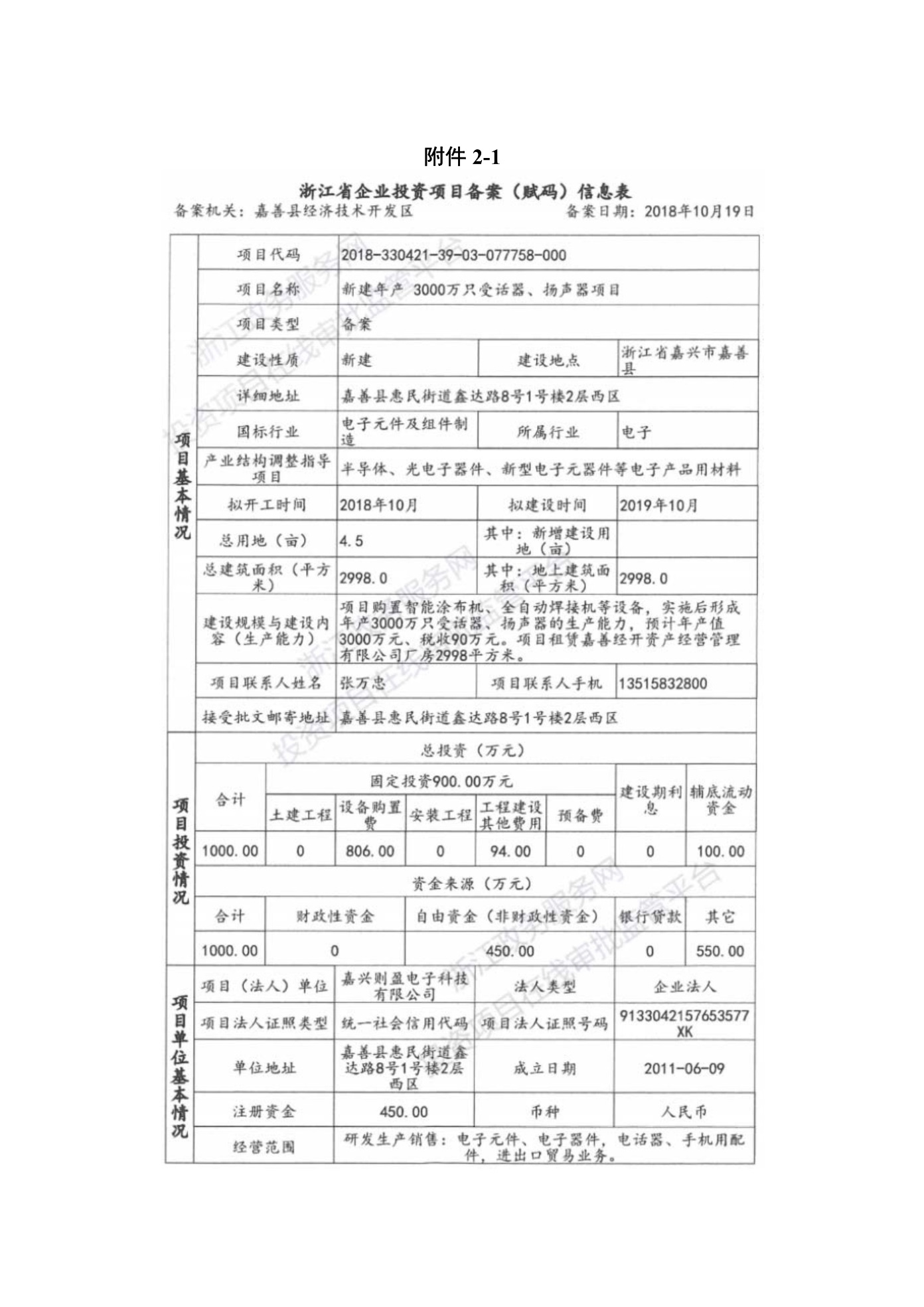 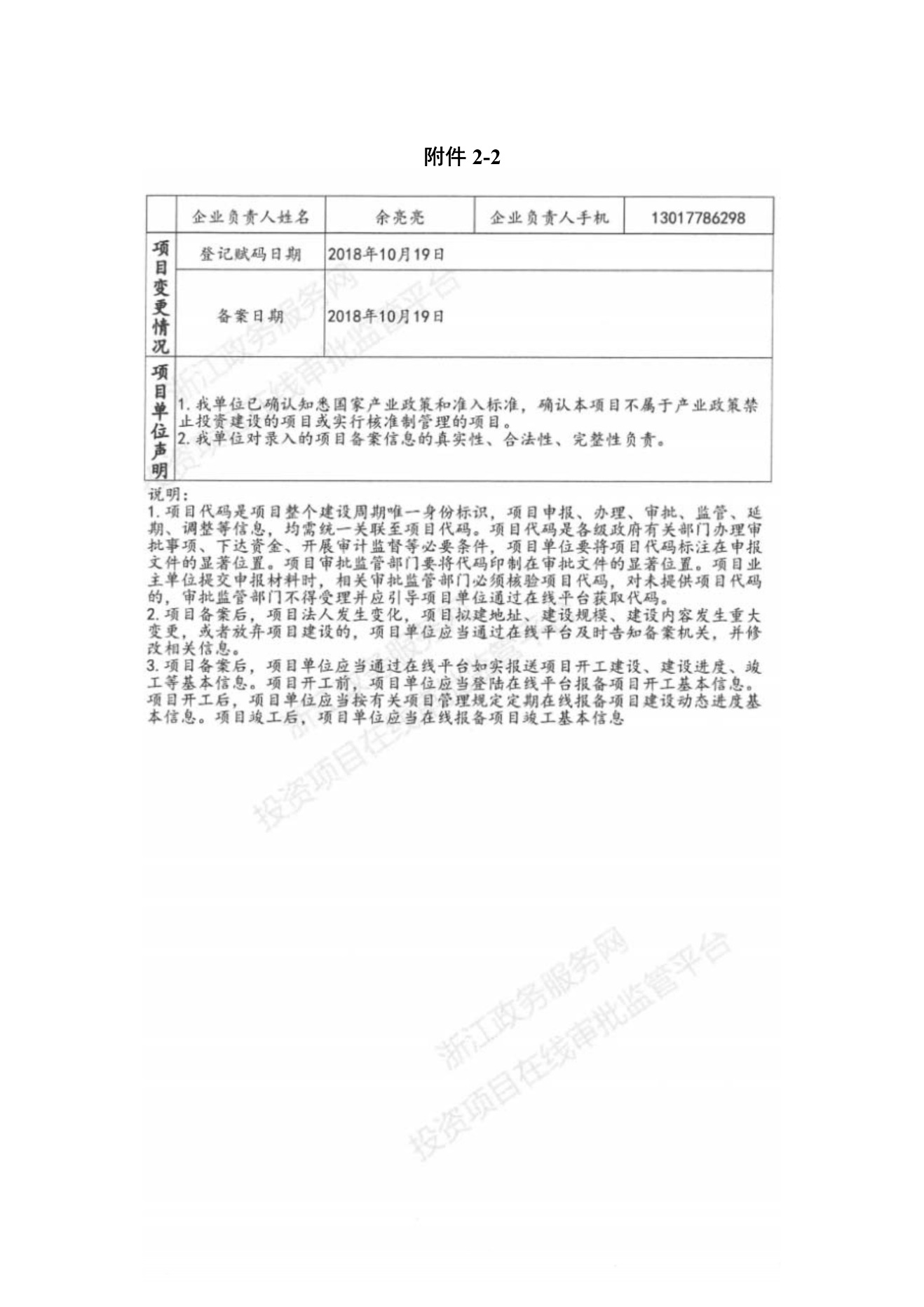 附件2：环境影响报告表的批复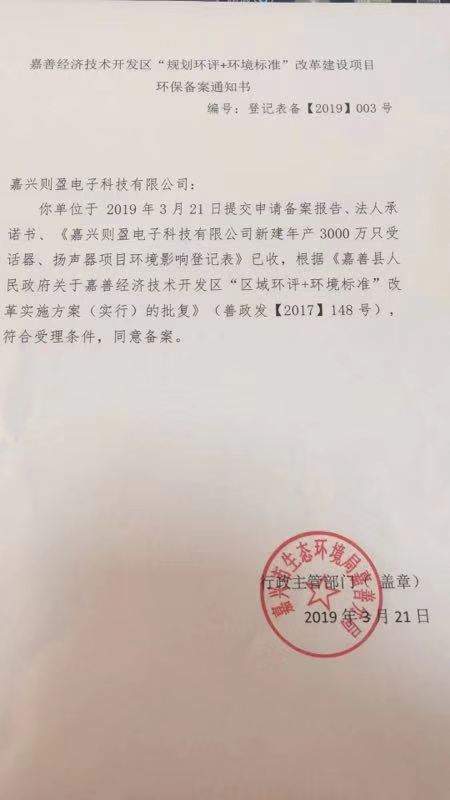 附件3：危废处理协议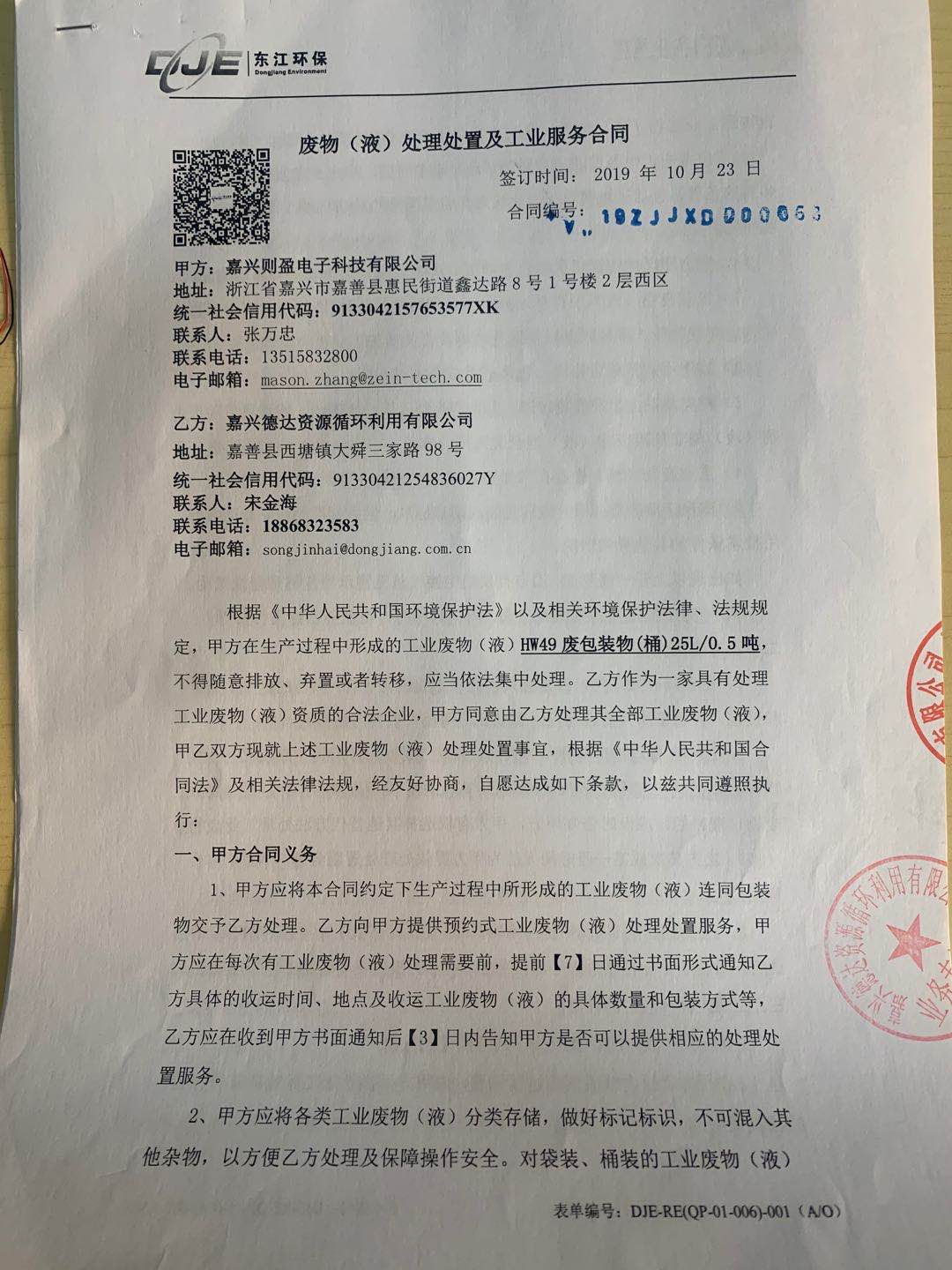 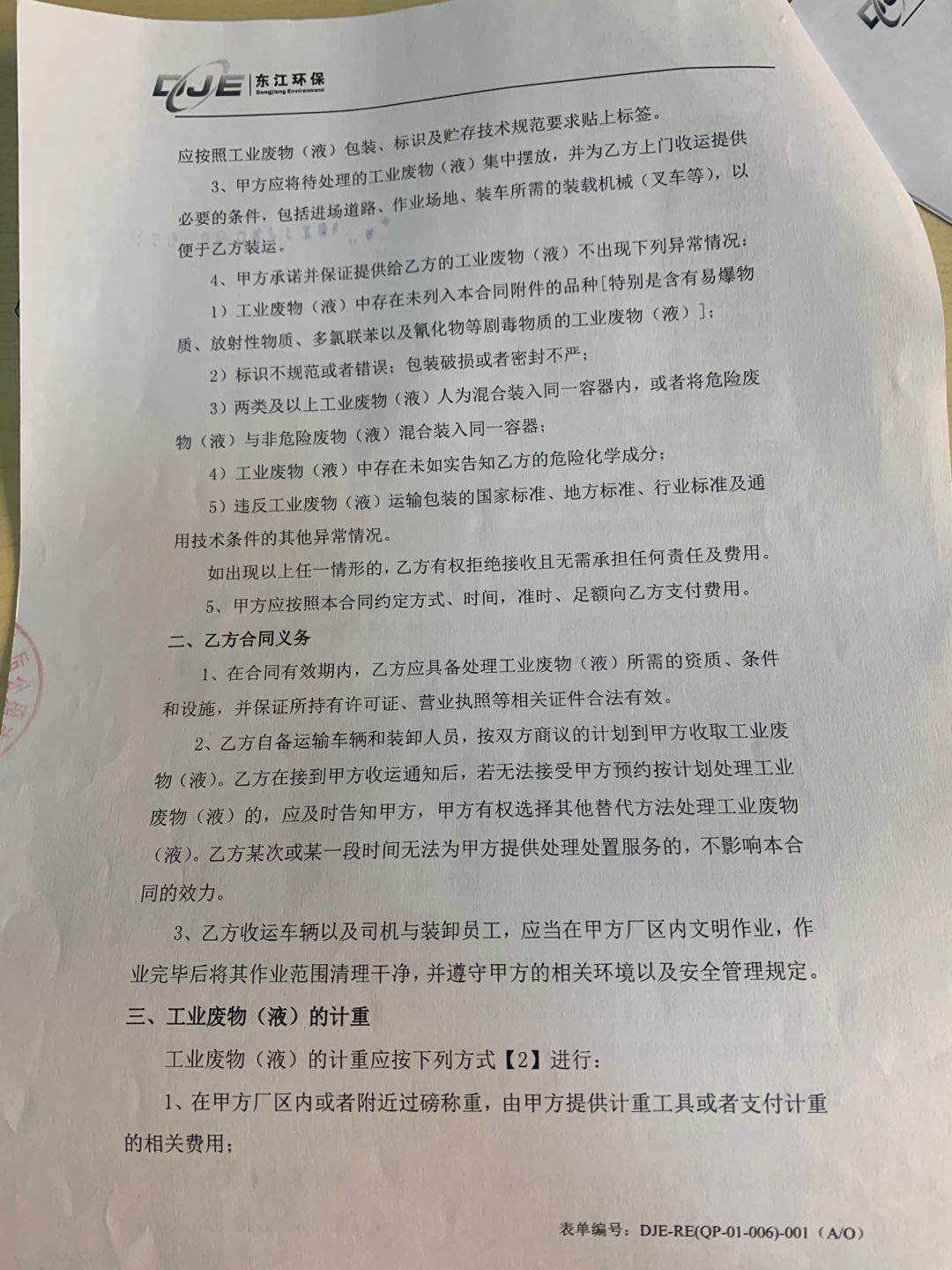 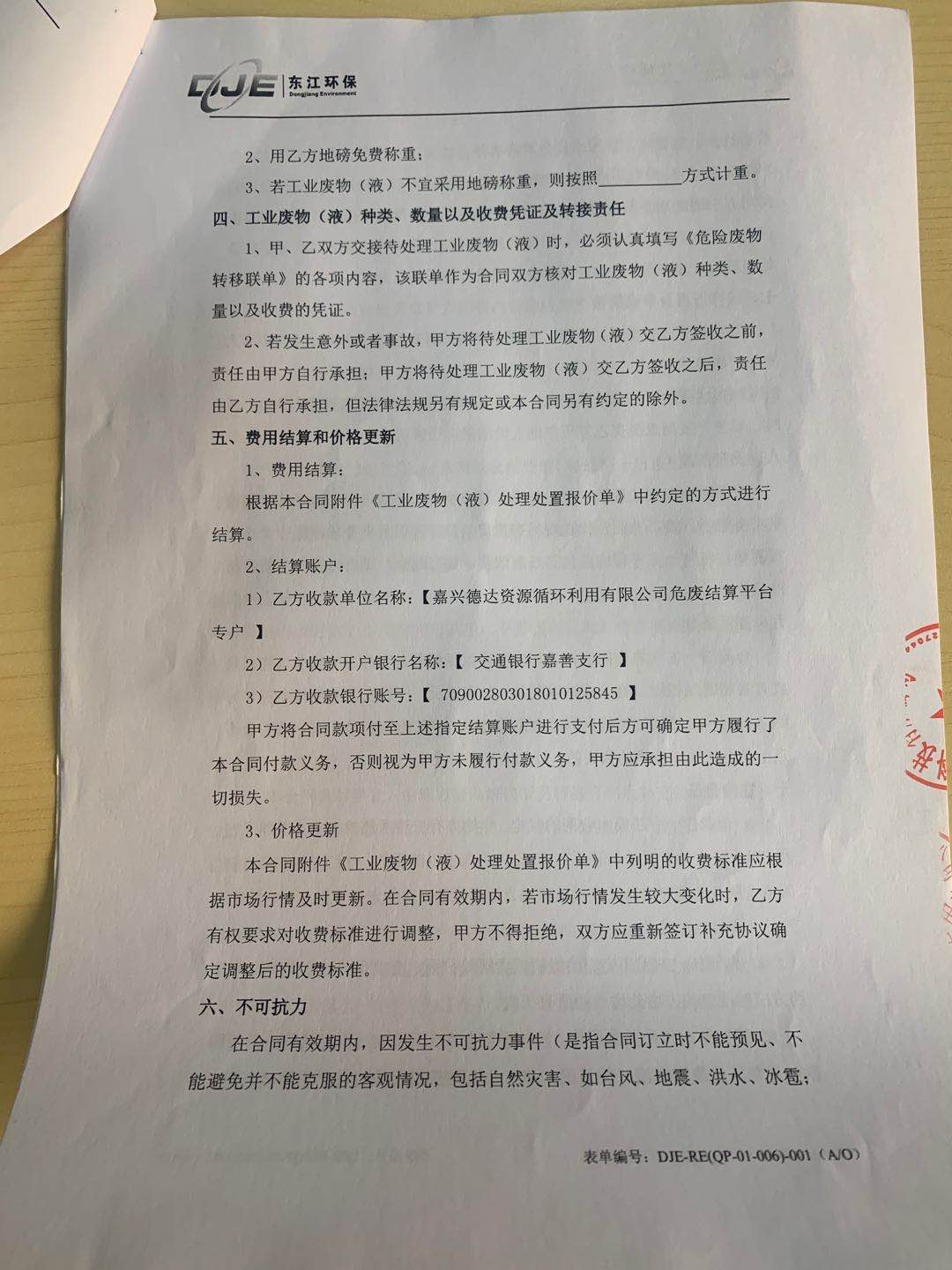 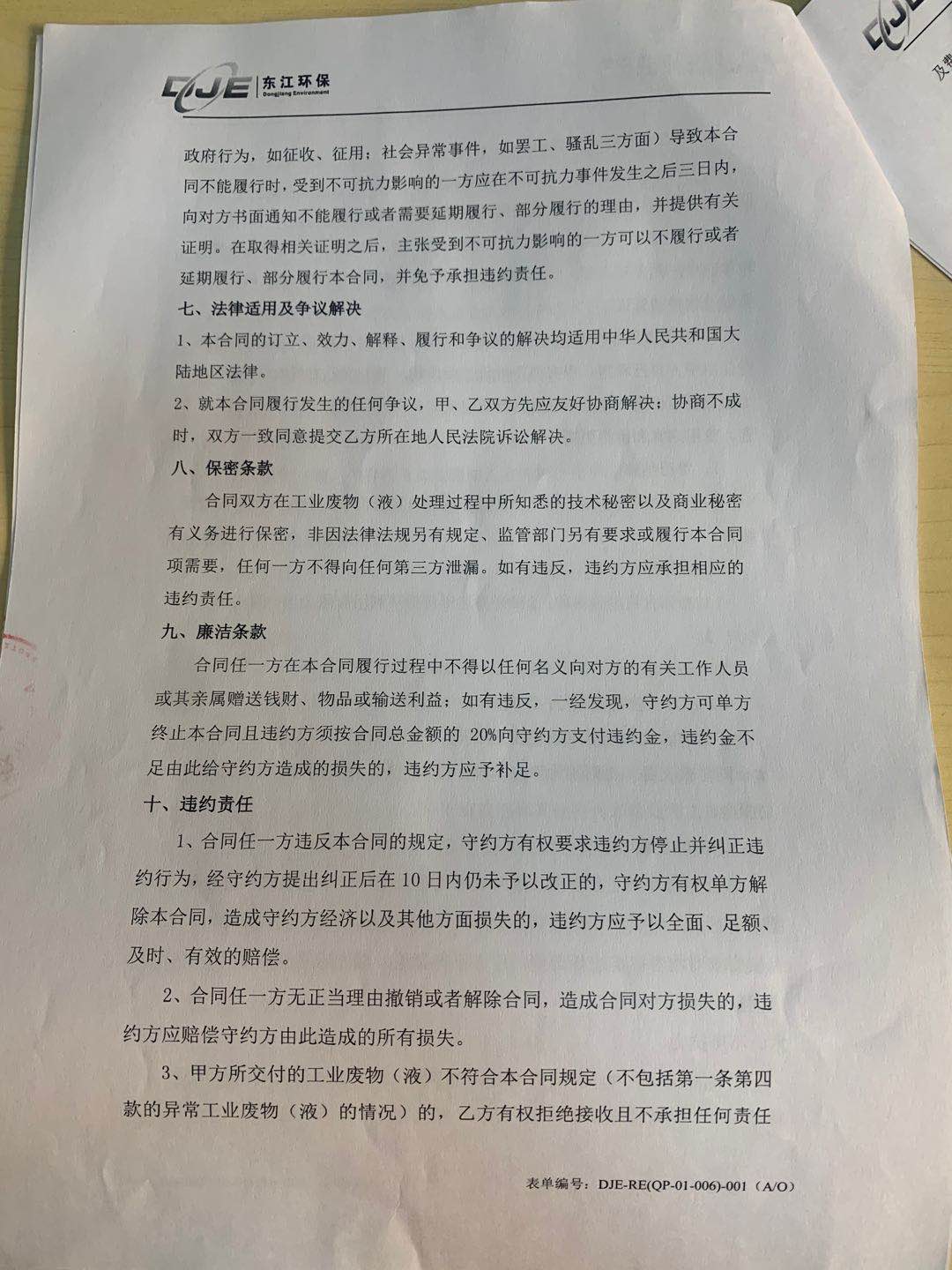 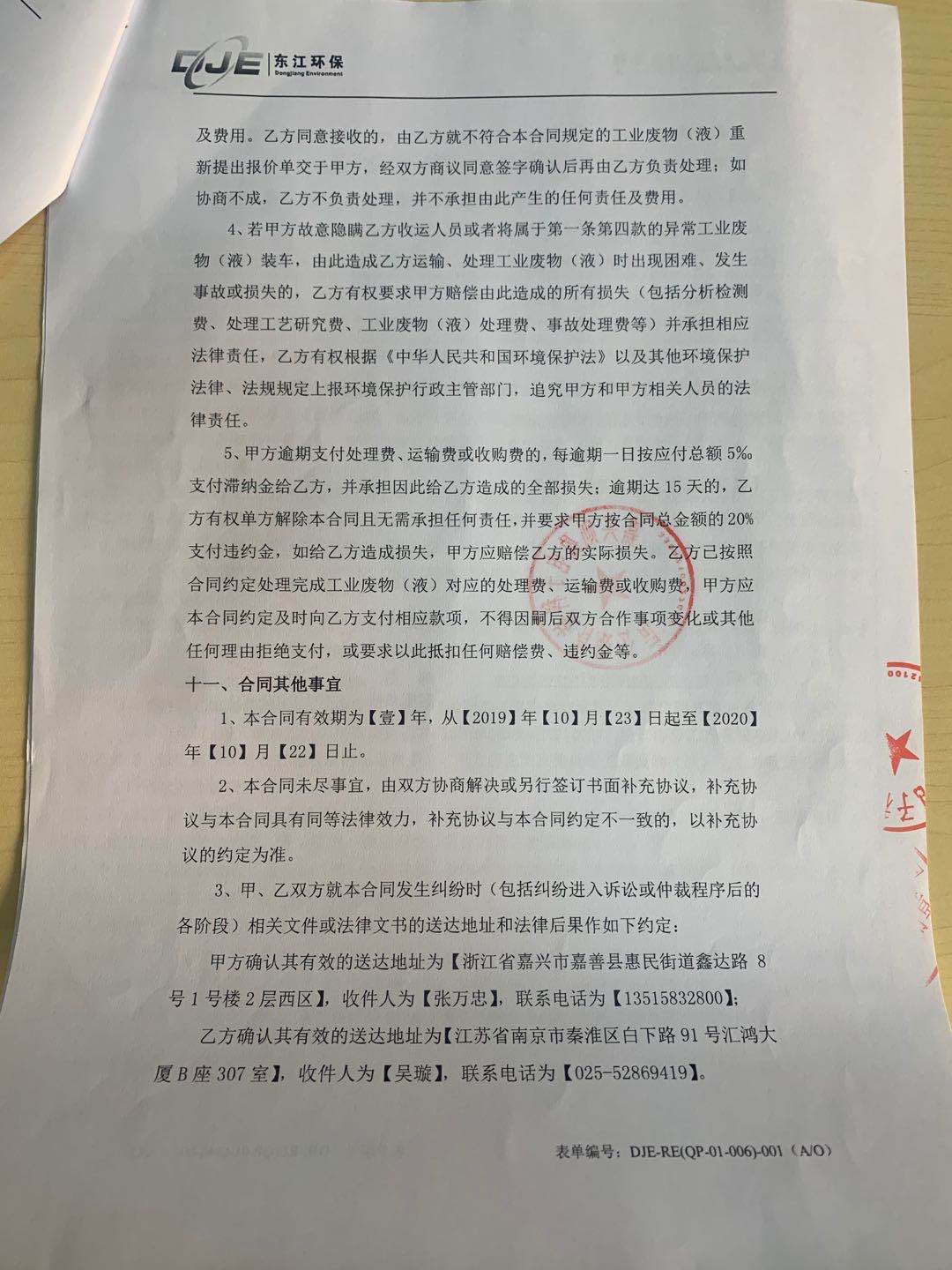 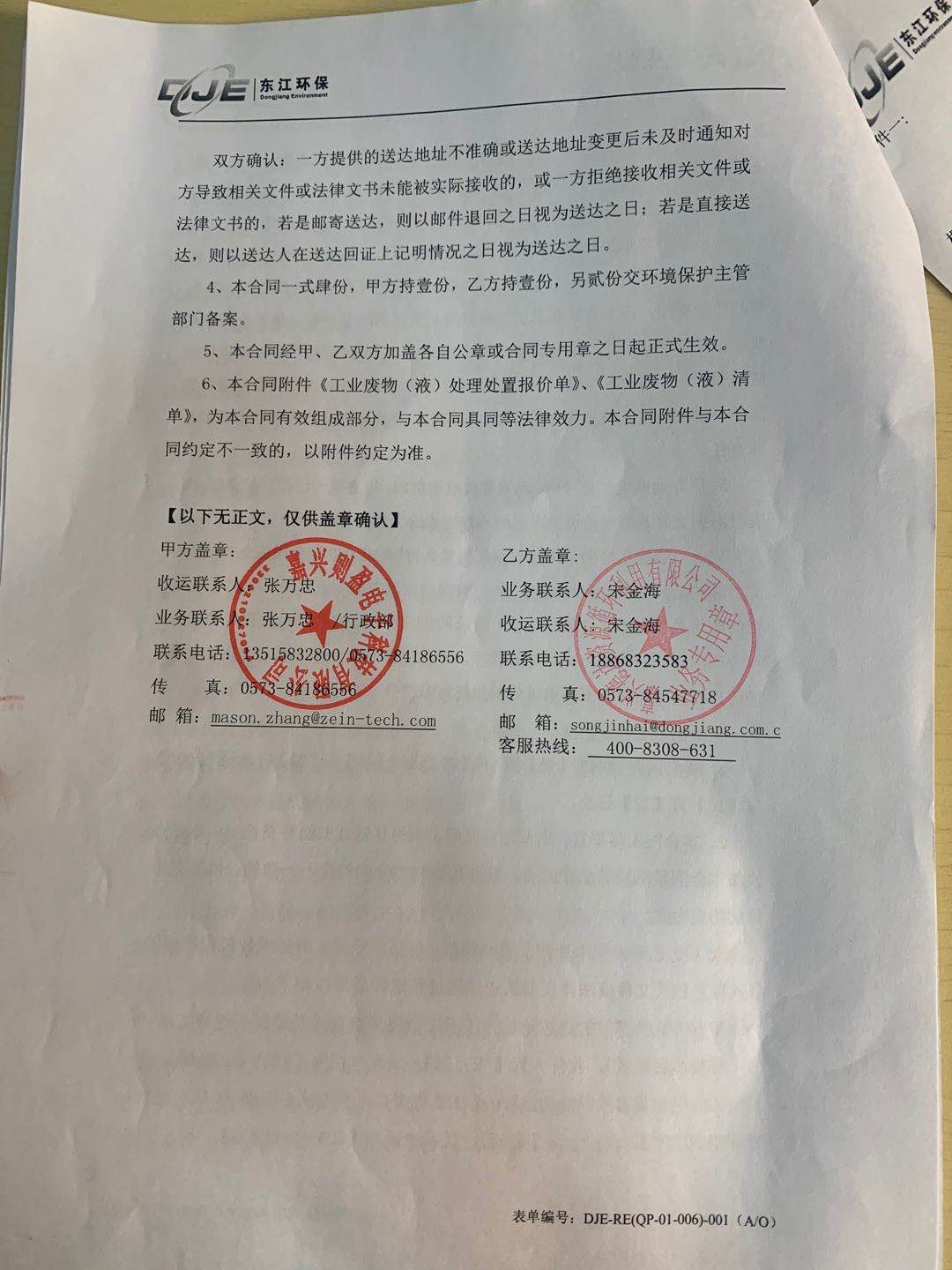 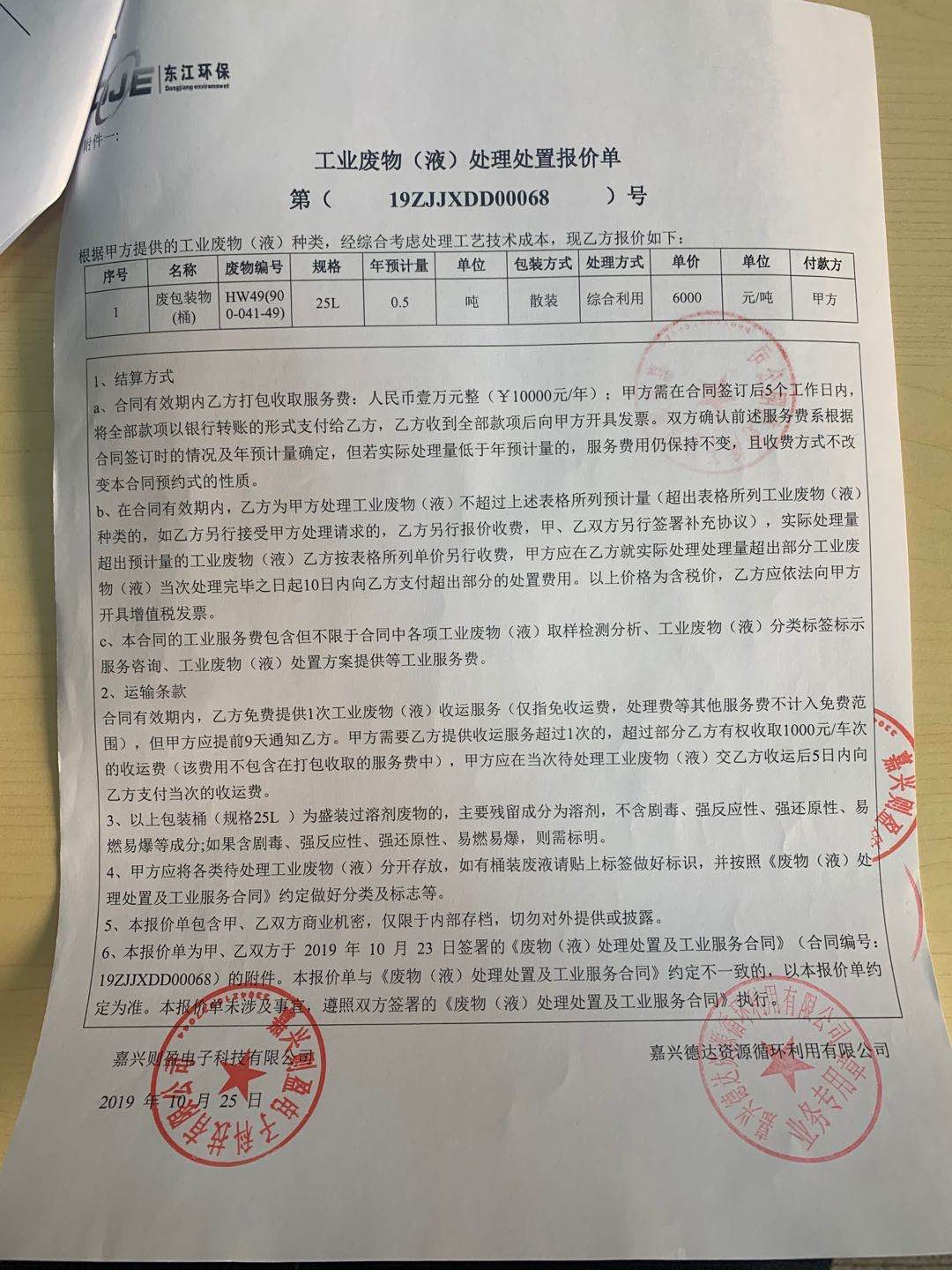 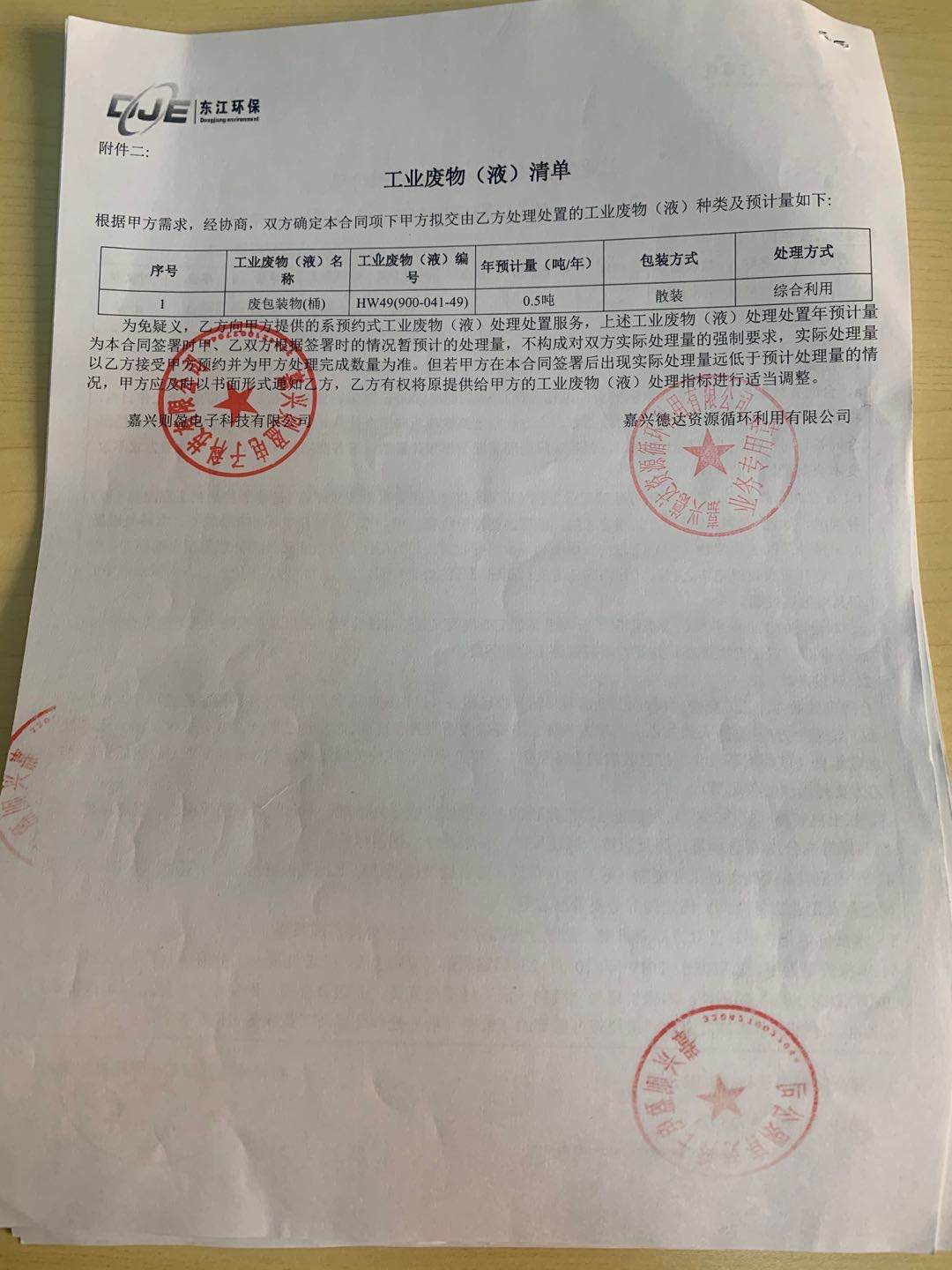 附件4：厂房租赁协议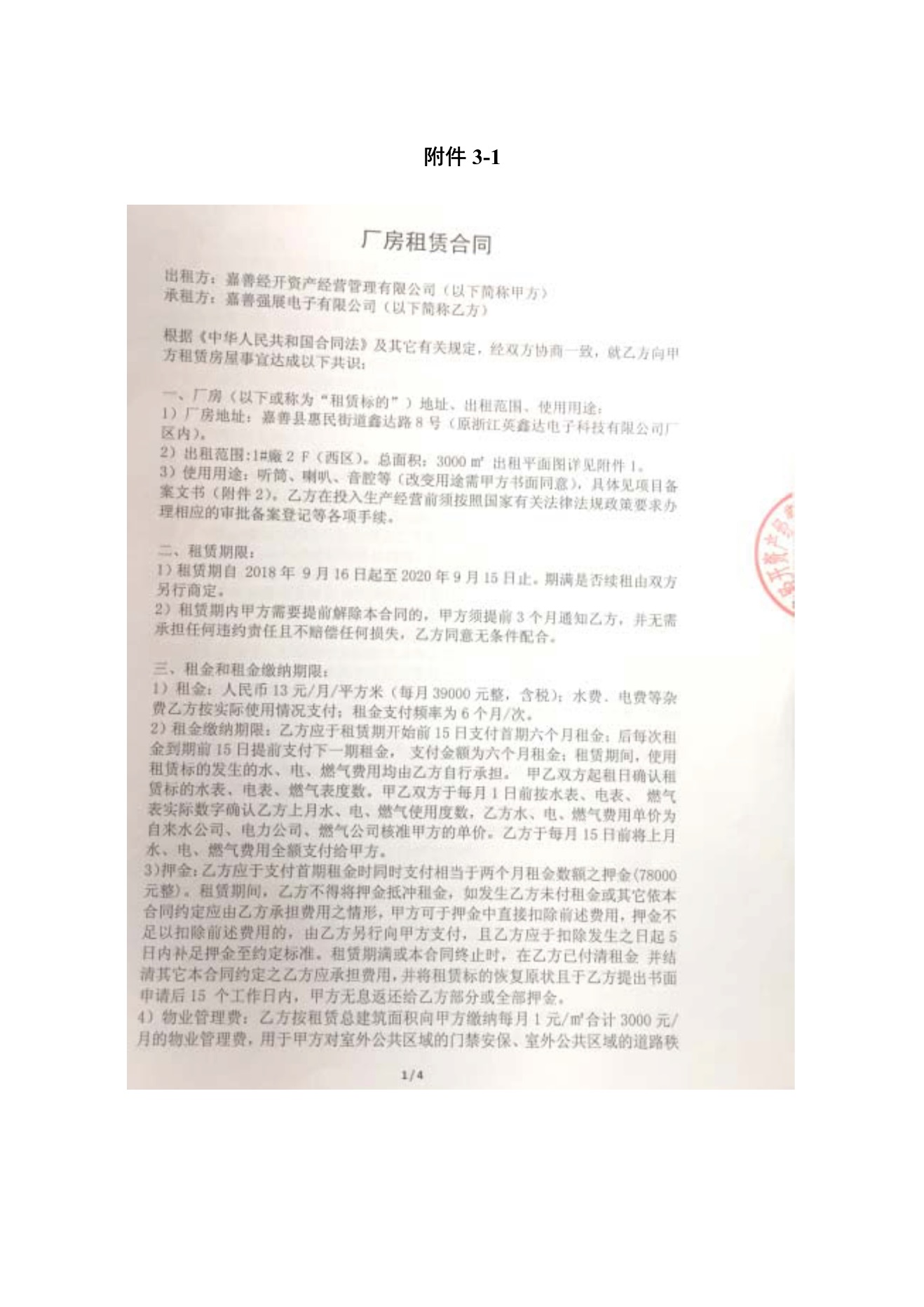 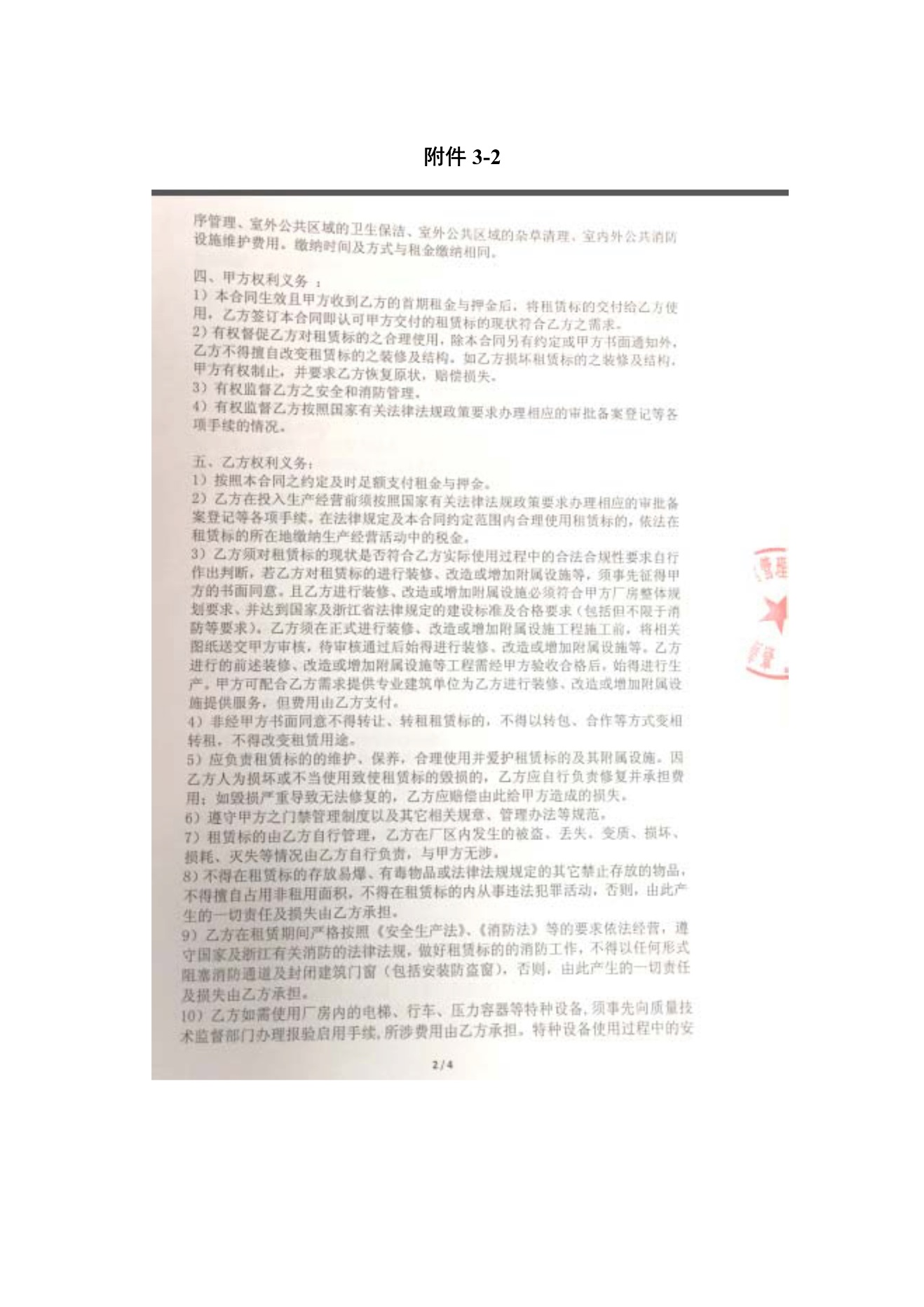 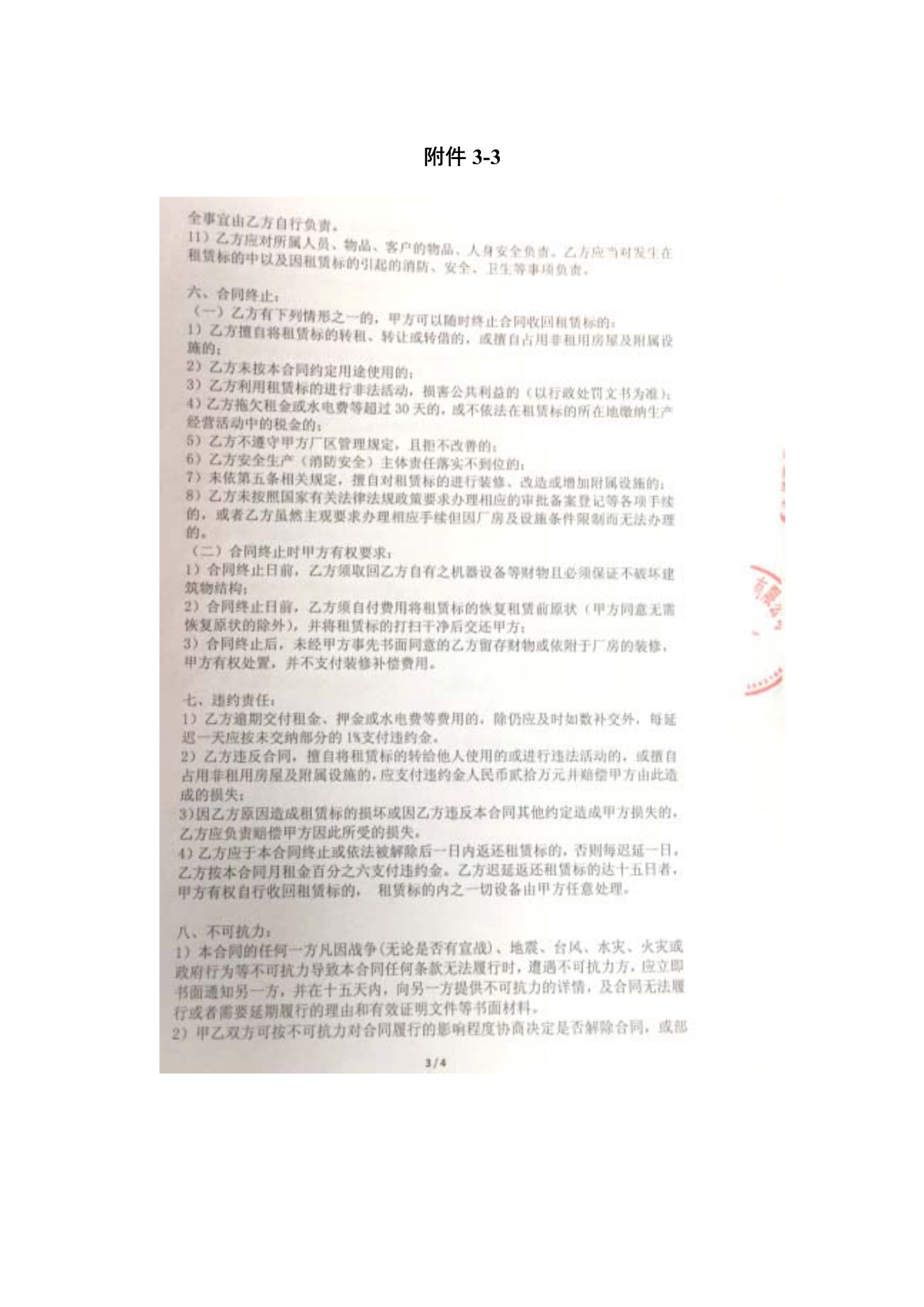 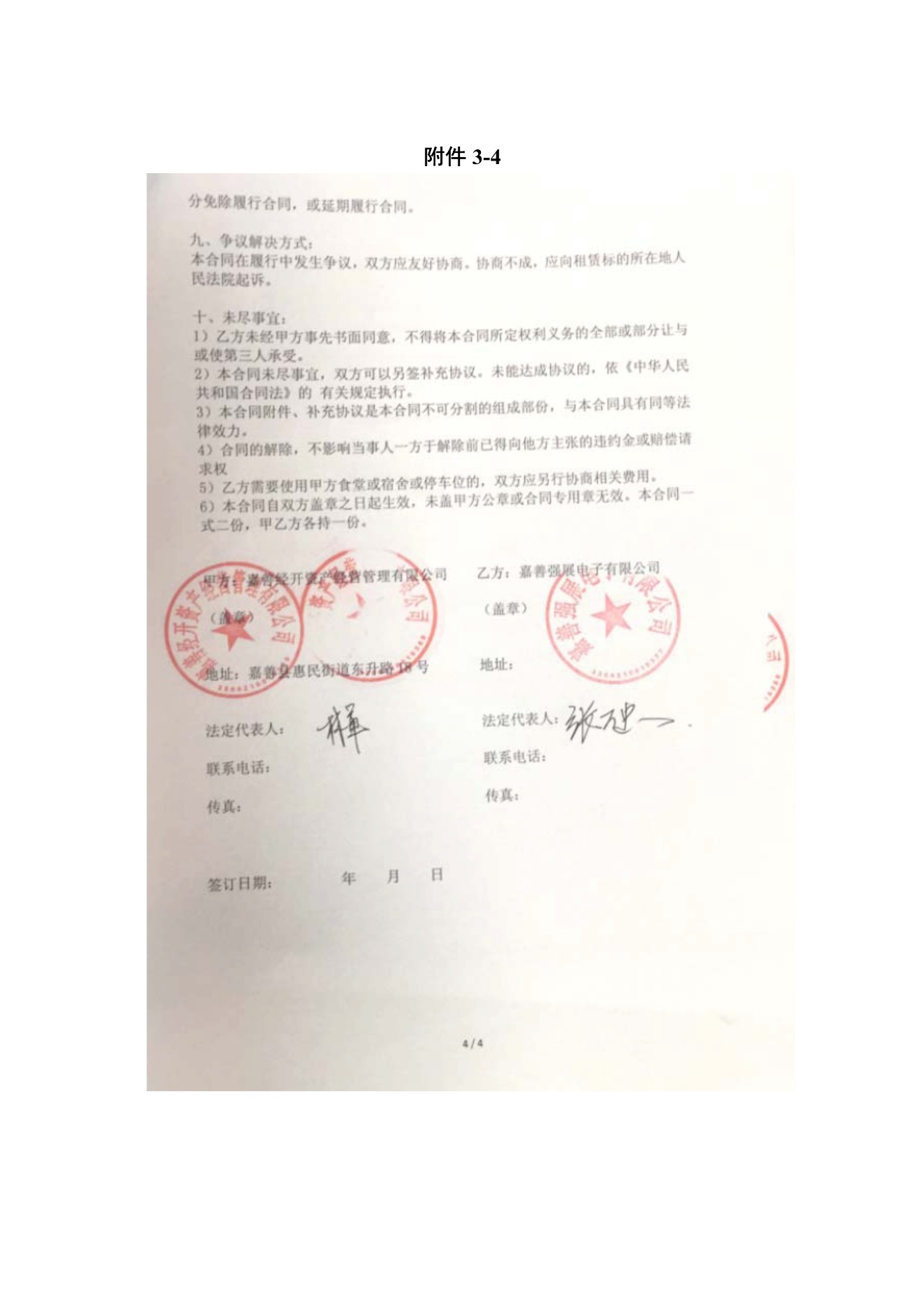 建设单位：嘉兴则盈电子科技有限公司编制单位：浙江诚德检测研究有限公司电话：13819402065电话：0574-89011667邮编：314113邮编：315000地址：嘉善县惠民街道鑫达路 8 号 1 号楼 2 层西区地址：宁波市海曙区前丰街80号5幢5层建设项目名称嘉兴则盈电子科技有限公司新建年产3000万只受话器、扬声器项目嘉兴则盈电子科技有限公司新建年产3000万只受话器、扬声器项目嘉兴则盈电子科技有限公司新建年产3000万只受话器、扬声器项目嘉兴则盈电子科技有限公司新建年产3000万只受话器、扬声器项目嘉兴则盈电子科技有限公司新建年产3000万只受话器、扬声器项目建设单位名称嘉兴则盈电子科技有限公司嘉兴则盈电子科技有限公司嘉兴则盈电子科技有限公司嘉兴则盈电子科技有限公司嘉兴则盈电子科技有限公司建设项目性质√新建  改建  技改（划√）√新建  改建  技改（划√）√新建  改建  技改（划√）√新建  改建  技改（划√）√新建  改建  技改（划√）建设地点嘉善县惠民街道鑫达路8号1号楼2层西区嘉善县惠民街道鑫达路8号1号楼2层西区嘉善县惠民街道鑫达路8号1号楼2层西区嘉善县惠民街道鑫达路8号1号楼2层西区嘉善县惠民街道鑫达路8号1号楼2层西区主要产品名称受话器、扬声器受话器、扬声器受话器、扬声器受话器、扬声器受话器、扬声器设计生产能力年产3000万只受话器、扬声器年产3000万只受话器、扬声器年产3000万只受话器、扬声器年产3000万只受话器、扬声器年产3000万只受话器、扬声器实际生产能力年产3000万只受话器、扬声器年产3000万只受话器、扬声器年产3000万只受话器、扬声器年产3000万只受话器、扬声器年产3000万只受话器、扬声器建设项目环评时间2019.2开工建设日期2019.22019.22019.2调试时间2019.3验收现场监测时间2019.12.23-12.242019.12.23-12.242019.12.23-12.24环评报告表审核部门嘉兴市生态环境局嘉善分局环评报告表编制单位浙江爱闻格环保科技有限公司浙江爱闻格环保科技有限公司浙江爱闻格环保科技有限公司环保设施设计单位-环保设施施工单位---投资总概算1000万元环保投资总概算30万元比例3.0%实际总投资670万元实际环保投资15万元比例2.2%项目建设过程简述嘉兴则盈电子科技有限公司的新建年产3000万只受话器、扬声器项目位于嘉善县惠民街道鑫达路 8 号 1 号楼 2 层西区；2019年2月嘉兴则盈电子科技有限公司委托浙江爱闻格环保科技有限公司编制完成了《新建年产3000万只受话器、扬声器项目环境影响评价报告表》，2019年3月21日嘉兴市生态环境局嘉善分局以“登记表备〔2019〕003号”文批复了该环境影响评价报告表。本项目于2019年2月开工建设，2019年3月竣工，2019年3月进行调试。目前各设备运行状况良好，已具备验收条件。本次验收范围为新建年产3000万只受话器、扬声器项目。根据环境保护部国环规环评[2017]4号《关于发布＜建设项目竣工环境保护验收暂行办法＞的公告》、《建设项目竣工环境保护验收技术指南 污染影响类》，2017年10月1日起建设单位自主开展建设项目竣工环境保护验收。受嘉兴则盈电子科技有限公司委托，浙江诚德检测研究有限公司对本项目进行了验收监测。监测单位根据现有资料，对该项目进行现场勘察后编制了建设该项目竣工环境保护验收监测方案。依据建设该项目竣工环境保护验收监测方案，浙江诚德检测研究有限公司对项目污染物排放现状和各类环保治理设施的处理能力进行了现场监测，收集相关资料，在此基础上编写此报告。嘉兴则盈电子科技有限公司的新建年产3000万只受话器、扬声器项目位于嘉善县惠民街道鑫达路 8 号 1 号楼 2 层西区；2019年2月嘉兴则盈电子科技有限公司委托浙江爱闻格环保科技有限公司编制完成了《新建年产3000万只受话器、扬声器项目环境影响评价报告表》，2019年3月21日嘉兴市生态环境局嘉善分局以“登记表备〔2019〕003号”文批复了该环境影响评价报告表。本项目于2019年2月开工建设，2019年3月竣工，2019年3月进行调试。目前各设备运行状况良好，已具备验收条件。本次验收范围为新建年产3000万只受话器、扬声器项目。根据环境保护部国环规环评[2017]4号《关于发布＜建设项目竣工环境保护验收暂行办法＞的公告》、《建设项目竣工环境保护验收技术指南 污染影响类》，2017年10月1日起建设单位自主开展建设项目竣工环境保护验收。受嘉兴则盈电子科技有限公司委托，浙江诚德检测研究有限公司对本项目进行了验收监测。监测单位根据现有资料，对该项目进行现场勘察后编制了建设该项目竣工环境保护验收监测方案。依据建设该项目竣工环境保护验收监测方案，浙江诚德检测研究有限公司对项目污染物排放现状和各类环保治理设施的处理能力进行了现场监测，收集相关资料，在此基础上编写此报告。嘉兴则盈电子科技有限公司的新建年产3000万只受话器、扬声器项目位于嘉善县惠民街道鑫达路 8 号 1 号楼 2 层西区；2019年2月嘉兴则盈电子科技有限公司委托浙江爱闻格环保科技有限公司编制完成了《新建年产3000万只受话器、扬声器项目环境影响评价报告表》，2019年3月21日嘉兴市生态环境局嘉善分局以“登记表备〔2019〕003号”文批复了该环境影响评价报告表。本项目于2019年2月开工建设，2019年3月竣工，2019年3月进行调试。目前各设备运行状况良好，已具备验收条件。本次验收范围为新建年产3000万只受话器、扬声器项目。根据环境保护部国环规环评[2017]4号《关于发布＜建设项目竣工环境保护验收暂行办法＞的公告》、《建设项目竣工环境保护验收技术指南 污染影响类》，2017年10月1日起建设单位自主开展建设项目竣工环境保护验收。受嘉兴则盈电子科技有限公司委托，浙江诚德检测研究有限公司对本项目进行了验收监测。监测单位根据现有资料，对该项目进行现场勘察后编制了建设该项目竣工环境保护验收监测方案。依据建设该项目竣工环境保护验收监测方案，浙江诚德检测研究有限公司对项目污染物排放现状和各类环保治理设施的处理能力进行了现场监测，收集相关资料，在此基础上编写此报告。嘉兴则盈电子科技有限公司的新建年产3000万只受话器、扬声器项目位于嘉善县惠民街道鑫达路 8 号 1 号楼 2 层西区；2019年2月嘉兴则盈电子科技有限公司委托浙江爱闻格环保科技有限公司编制完成了《新建年产3000万只受话器、扬声器项目环境影响评价报告表》，2019年3月21日嘉兴市生态环境局嘉善分局以“登记表备〔2019〕003号”文批复了该环境影响评价报告表。本项目于2019年2月开工建设，2019年3月竣工，2019年3月进行调试。目前各设备运行状况良好，已具备验收条件。本次验收范围为新建年产3000万只受话器、扬声器项目。根据环境保护部国环规环评[2017]4号《关于发布＜建设项目竣工环境保护验收暂行办法＞的公告》、《建设项目竣工环境保护验收技术指南 污染影响类》，2017年10月1日起建设单位自主开展建设项目竣工环境保护验收。受嘉兴则盈电子科技有限公司委托，浙江诚德检测研究有限公司对本项目进行了验收监测。监测单位根据现有资料，对该项目进行现场勘察后编制了建设该项目竣工环境保护验收监测方案。依据建设该项目竣工环境保护验收监测方案，浙江诚德检测研究有限公司对项目污染物排放现状和各类环保治理设施的处理能力进行了现场监测，收集相关资料，在此基础上编写此报告。嘉兴则盈电子科技有限公司的新建年产3000万只受话器、扬声器项目位于嘉善县惠民街道鑫达路 8 号 1 号楼 2 层西区；2019年2月嘉兴则盈电子科技有限公司委托浙江爱闻格环保科技有限公司编制完成了《新建年产3000万只受话器、扬声器项目环境影响评价报告表》，2019年3月21日嘉兴市生态环境局嘉善分局以“登记表备〔2019〕003号”文批复了该环境影响评价报告表。本项目于2019年2月开工建设，2019年3月竣工，2019年3月进行调试。目前各设备运行状况良好，已具备验收条件。本次验收范围为新建年产3000万只受话器、扬声器项目。根据环境保护部国环规环评[2017]4号《关于发布＜建设项目竣工环境保护验收暂行办法＞的公告》、《建设项目竣工环境保护验收技术指南 污染影响类》，2017年10月1日起建设单位自主开展建设项目竣工环境保护验收。受嘉兴则盈电子科技有限公司委托，浙江诚德检测研究有限公司对本项目进行了验收监测。监测单位根据现有资料，对该项目进行现场勘察后编制了建设该项目竣工环境保护验收监测方案。依据建设该项目竣工环境保护验收监测方案，浙江诚德检测研究有限公司对项目污染物排放现状和各类环保治理设施的处理能力进行了现场监测，收集相关资料，在此基础上编写此报告。验收监测依据1、建设项目环境保护相关法律、法规、规章和规范(1)《中华人民共和国环境保护法》，主席令第9号，2015年1月1日；(2)《中华人民共和国水污染防治法》，主席令第70号，2018年1月1日；(3)《中华人民共和国大气污染防治法》，主席令第31号，2018年10月26日；(4)《中华人民共和国环境噪声污染防治法》，主席令77号，2018年12月29日；(5)《中华人民共和国固体废物污染环境防治法》，主席令57号，2016年11月7日；(6)《国务院关于修改《建设项目环境保护管理条例》的决定》及附件《建设项目环境保护管理条例》，国务院令第682号，2017年7月16日；(7)《关于发布《建设项目竣工环境保护验收暂行办法》的公告》及附件《建设项目竣工环境保护验收暂行办法》，国家环境保护部，国环规环评[2017]4号，2017年11月20日。2、建设项目竣工环境保护验收技术指南(1)《建设项目竣工环境保护验收技术指南 污染影响类》，公告2018年第9号，生态环境部，2018年5月15日。3、建设项目环境影响报告表及审批部门审批决定(1)《嘉兴则盈电子科技有限公司新建年产3000万只受话器、扬声器项目环境影响评价报告表》（浙江爱闻格环保科技有限公司，2019.2）；(2)《嘉兴则盈电子科技有限公司新建年产3000万只受话器、扬声器项目环境影响评价报告表审批意见》（嘉兴市生态环境局嘉善分局，登记表备〔2019〕003号）。1、建设项目环境保护相关法律、法规、规章和规范(1)《中华人民共和国环境保护法》，主席令第9号，2015年1月1日；(2)《中华人民共和国水污染防治法》，主席令第70号，2018年1月1日；(3)《中华人民共和国大气污染防治法》，主席令第31号，2018年10月26日；(4)《中华人民共和国环境噪声污染防治法》，主席令77号，2018年12月29日；(5)《中华人民共和国固体废物污染环境防治法》，主席令57号，2016年11月7日；(6)《国务院关于修改《建设项目环境保护管理条例》的决定》及附件《建设项目环境保护管理条例》，国务院令第682号，2017年7月16日；(7)《关于发布《建设项目竣工环境保护验收暂行办法》的公告》及附件《建设项目竣工环境保护验收暂行办法》，国家环境保护部，国环规环评[2017]4号，2017年11月20日。2、建设项目竣工环境保护验收技术指南(1)《建设项目竣工环境保护验收技术指南 污染影响类》，公告2018年第9号，生态环境部，2018年5月15日。3、建设项目环境影响报告表及审批部门审批决定(1)《嘉兴则盈电子科技有限公司新建年产3000万只受话器、扬声器项目环境影响评价报告表》（浙江爱闻格环保科技有限公司，2019.2）；(2)《嘉兴则盈电子科技有限公司新建年产3000万只受话器、扬声器项目环境影响评价报告表审批意见》（嘉兴市生态环境局嘉善分局，登记表备〔2019〕003号）。1、建设项目环境保护相关法律、法规、规章和规范(1)《中华人民共和国环境保护法》，主席令第9号，2015年1月1日；(2)《中华人民共和国水污染防治法》，主席令第70号，2018年1月1日；(3)《中华人民共和国大气污染防治法》，主席令第31号，2018年10月26日；(4)《中华人民共和国环境噪声污染防治法》，主席令77号，2018年12月29日；(5)《中华人民共和国固体废物污染环境防治法》，主席令57号，2016年11月7日；(6)《国务院关于修改《建设项目环境保护管理条例》的决定》及附件《建设项目环境保护管理条例》，国务院令第682号，2017年7月16日；(7)《关于发布《建设项目竣工环境保护验收暂行办法》的公告》及附件《建设项目竣工环境保护验收暂行办法》，国家环境保护部，国环规环评[2017]4号，2017年11月20日。2、建设项目竣工环境保护验收技术指南(1)《建设项目竣工环境保护验收技术指南 污染影响类》，公告2018年第9号，生态环境部，2018年5月15日。3、建设项目环境影响报告表及审批部门审批决定(1)《嘉兴则盈电子科技有限公司新建年产3000万只受话器、扬声器项目环境影响评价报告表》（浙江爱闻格环保科技有限公司，2019.2）；(2)《嘉兴则盈电子科技有限公司新建年产3000万只受话器、扬声器项目环境影响评价报告表审批意见》（嘉兴市生态环境局嘉善分局，登记表备〔2019〕003号）。1、建设项目环境保护相关法律、法规、规章和规范(1)《中华人民共和国环境保护法》，主席令第9号，2015年1月1日；(2)《中华人民共和国水污染防治法》，主席令第70号，2018年1月1日；(3)《中华人民共和国大气污染防治法》，主席令第31号，2018年10月26日；(4)《中华人民共和国环境噪声污染防治法》，主席令77号，2018年12月29日；(5)《中华人民共和国固体废物污染环境防治法》，主席令57号，2016年11月7日；(6)《国务院关于修改《建设项目环境保护管理条例》的决定》及附件《建设项目环境保护管理条例》，国务院令第682号，2017年7月16日；(7)《关于发布《建设项目竣工环境保护验收暂行办法》的公告》及附件《建设项目竣工环境保护验收暂行办法》，国家环境保护部，国环规环评[2017]4号，2017年11月20日。2、建设项目竣工环境保护验收技术指南(1)《建设项目竣工环境保护验收技术指南 污染影响类》，公告2018年第9号，生态环境部，2018年5月15日。3、建设项目环境影响报告表及审批部门审批决定(1)《嘉兴则盈电子科技有限公司新建年产3000万只受话器、扬声器项目环境影响评价报告表》（浙江爱闻格环保科技有限公司，2019.2）；(2)《嘉兴则盈电子科技有限公司新建年产3000万只受话器、扬声器项目环境影响评价报告表审批意见》（嘉兴市生态环境局嘉善分局，登记表备〔2019〕003号）。1、建设项目环境保护相关法律、法规、规章和规范(1)《中华人民共和国环境保护法》，主席令第9号，2015年1月1日；(2)《中华人民共和国水污染防治法》，主席令第70号，2018年1月1日；(3)《中华人民共和国大气污染防治法》，主席令第31号，2018年10月26日；(4)《中华人民共和国环境噪声污染防治法》，主席令77号，2018年12月29日；(5)《中华人民共和国固体废物污染环境防治法》，主席令57号，2016年11月7日；(6)《国务院关于修改《建设项目环境保护管理条例》的决定》及附件《建设项目环境保护管理条例》，国务院令第682号，2017年7月16日；(7)《关于发布《建设项目竣工环境保护验收暂行办法》的公告》及附件《建设项目竣工环境保护验收暂行办法》，国家环境保护部，国环规环评[2017]4号，2017年11月20日。2、建设项目竣工环境保护验收技术指南(1)《建设项目竣工环境保护验收技术指南 污染影响类》，公告2018年第9号，生态环境部，2018年5月15日。3、建设项目环境影响报告表及审批部门审批决定(1)《嘉兴则盈电子科技有限公司新建年产3000万只受话器、扬声器项目环境影响评价报告表》（浙江爱闻格环保科技有限公司，2019.2）；(2)《嘉兴则盈电子科技有限公司新建年产3000万只受话器、扬声器项目环境影响评价报告表审批意见》（嘉兴市生态环境局嘉善分局，登记表备〔2019〕003号）。验收监测标准标号、级别、限值1、废水本项目污水入网标准执行《污水综合排放标准》(GB8978-1996)三级排放标准，其中氨氮、总磷入网标准执行《工业企业废水氮、磷污染物间接排放限值》(DB33/887-2013)表 1 中的污染物间接排放限值；废水最终经嘉兴市联合污水处理厂处理达标后排放杭州湾，嘉兴市联合污水处理厂废水排放执行《城镇污水处理厂污染物排放标准》(GB18918-2002)中一级A标准。具体指标详见表 1-1。表 1-1  废水排放标准     单位：mg/l，pH除外注：标*为《工业企业废水氮、磷污染物间接排放限值》(DB33/887-2013)标准。2、废气本项目上胶废气及超声波焊接废气（非甲烷总烃），激光打标废气及焊接烟尘（颗粒物）执行《大气污染物综合排放标准》（GB16297-1996）中新污染源二级标准，具体见表1-2。表1-2  大气污染物综合排放标准3、厂界环境噪声厂界环境噪声执行《工业企业厂界环境噪声排放标准》（GB 12348-2008）3 类标准，即昼间 65dB（A）、夜间55dB（A）。4、固体废弃物本项目固体废弃物处理和处置执行《一般工业固体物贮存、处置场污染控制标准》 (GB18599-2001) 和《中华人民共和国固体废弃物污染环境防治法》中的有关规定，另外危险废物执行《危险废物贮存污染控制标准》 (GB18597-2001) 。1、废水本项目污水入网标准执行《污水综合排放标准》(GB8978-1996)三级排放标准，其中氨氮、总磷入网标准执行《工业企业废水氮、磷污染物间接排放限值》(DB33/887-2013)表 1 中的污染物间接排放限值；废水最终经嘉兴市联合污水处理厂处理达标后排放杭州湾，嘉兴市联合污水处理厂废水排放执行《城镇污水处理厂污染物排放标准》(GB18918-2002)中一级A标准。具体指标详见表 1-1。表 1-1  废水排放标准     单位：mg/l，pH除外注：标*为《工业企业废水氮、磷污染物间接排放限值》(DB33/887-2013)标准。2、废气本项目上胶废气及超声波焊接废气（非甲烷总烃），激光打标废气及焊接烟尘（颗粒物）执行《大气污染物综合排放标准》（GB16297-1996）中新污染源二级标准，具体见表1-2。表1-2  大气污染物综合排放标准3、厂界环境噪声厂界环境噪声执行《工业企业厂界环境噪声排放标准》（GB 12348-2008）3 类标准，即昼间 65dB（A）、夜间55dB（A）。4、固体废弃物本项目固体废弃物处理和处置执行《一般工业固体物贮存、处置场污染控制标准》 (GB18599-2001) 和《中华人民共和国固体废弃物污染环境防治法》中的有关规定，另外危险废物执行《危险废物贮存污染控制标准》 (GB18597-2001) 。1、废水本项目污水入网标准执行《污水综合排放标准》(GB8978-1996)三级排放标准，其中氨氮、总磷入网标准执行《工业企业废水氮、磷污染物间接排放限值》(DB33/887-2013)表 1 中的污染物间接排放限值；废水最终经嘉兴市联合污水处理厂处理达标后排放杭州湾，嘉兴市联合污水处理厂废水排放执行《城镇污水处理厂污染物排放标准》(GB18918-2002)中一级A标准。具体指标详见表 1-1。表 1-1  废水排放标准     单位：mg/l，pH除外注：标*为《工业企业废水氮、磷污染物间接排放限值》(DB33/887-2013)标准。2、废气本项目上胶废气及超声波焊接废气（非甲烷总烃），激光打标废气及焊接烟尘（颗粒物）执行《大气污染物综合排放标准》（GB16297-1996）中新污染源二级标准，具体见表1-2。表1-2  大气污染物综合排放标准3、厂界环境噪声厂界环境噪声执行《工业企业厂界环境噪声排放标准》（GB 12348-2008）3 类标准，即昼间 65dB（A）、夜间55dB（A）。4、固体废弃物本项目固体废弃物处理和处置执行《一般工业固体物贮存、处置场污染控制标准》 (GB18599-2001) 和《中华人民共和国固体废弃物污染环境防治法》中的有关规定，另外危险废物执行《危险废物贮存污染控制标准》 (GB18597-2001) 。1、废水本项目污水入网标准执行《污水综合排放标准》(GB8978-1996)三级排放标准，其中氨氮、总磷入网标准执行《工业企业废水氮、磷污染物间接排放限值》(DB33/887-2013)表 1 中的污染物间接排放限值；废水最终经嘉兴市联合污水处理厂处理达标后排放杭州湾，嘉兴市联合污水处理厂废水排放执行《城镇污水处理厂污染物排放标准》(GB18918-2002)中一级A标准。具体指标详见表 1-1。表 1-1  废水排放标准     单位：mg/l，pH除外注：标*为《工业企业废水氮、磷污染物间接排放限值》(DB33/887-2013)标准。2、废气本项目上胶废气及超声波焊接废气（非甲烷总烃），激光打标废气及焊接烟尘（颗粒物）执行《大气污染物综合排放标准》（GB16297-1996）中新污染源二级标准，具体见表1-2。表1-2  大气污染物综合排放标准3、厂界环境噪声厂界环境噪声执行《工业企业厂界环境噪声排放标准》（GB 12348-2008）3 类标准，即昼间 65dB（A）、夜间55dB（A）。4、固体废弃物本项目固体废弃物处理和处置执行《一般工业固体物贮存、处置场污染控制标准》 (GB18599-2001) 和《中华人民共和国固体废弃物污染环境防治法》中的有关规定，另外危险废物执行《危险废物贮存污染控制标准》 (GB18597-2001) 。1、废水本项目污水入网标准执行《污水综合排放标准》(GB8978-1996)三级排放标准，其中氨氮、总磷入网标准执行《工业企业废水氮、磷污染物间接排放限值》(DB33/887-2013)表 1 中的污染物间接排放限值；废水最终经嘉兴市联合污水处理厂处理达标后排放杭州湾，嘉兴市联合污水处理厂废水排放执行《城镇污水处理厂污染物排放标准》(GB18918-2002)中一级A标准。具体指标详见表 1-1。表 1-1  废水排放标准     单位：mg/l，pH除外注：标*为《工业企业废水氮、磷污染物间接排放限值》(DB33/887-2013)标准。2、废气本项目上胶废气及超声波焊接废气（非甲烷总烃），激光打标废气及焊接烟尘（颗粒物）执行《大气污染物综合排放标准》（GB16297-1996）中新污染源二级标准，具体见表1-2。表1-2  大气污染物综合排放标准3、厂界环境噪声厂界环境噪声执行《工业企业厂界环境噪声排放标准》（GB 12348-2008）3 类标准，即昼间 65dB（A）、夜间55dB（A）。4、固体废弃物本项目固体废弃物处理和处置执行《一般工业固体物贮存、处置场污染控制标准》 (GB18599-2001) 和《中华人民共和国固体废弃物污染环境防治法》中的有关规定，另外危险废物执行《危险废物贮存污染控制标准》 (GB18597-2001) 。1、项目概况嘉兴则盈电子科技有限公司租赁嘉善县惠民街道鑫达路 8号 1 号楼 2 层西区，租赁面积为 2998 平方米。本项目总投资 650万元，企业购置智能涂布机、全自动焊接机等国产设备，项目建成后形成年产 3000 万只受话器、扬声器的生产能力。项目劳动定员170人，实行一班制（10h/班），年工作日280天。本项目审批产能为年产3000万只受话器、扬声器。2、地理位置嘉兴则盈电子科技有限公司项目位于嘉善县惠民街道鑫达路 8 号 1 号楼 2 层西区。项目东面为浙江英鑫达电子科技公司厂房，往东为花神庵港；南面为浙江英鑫达电子科技公司厂房，往南为浙江长盛滑动轴承股份有限公司；西面为空地，再往西鑫达路；北面为台升路，往北为台升实业。项目地理位置见图2-1。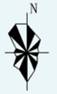 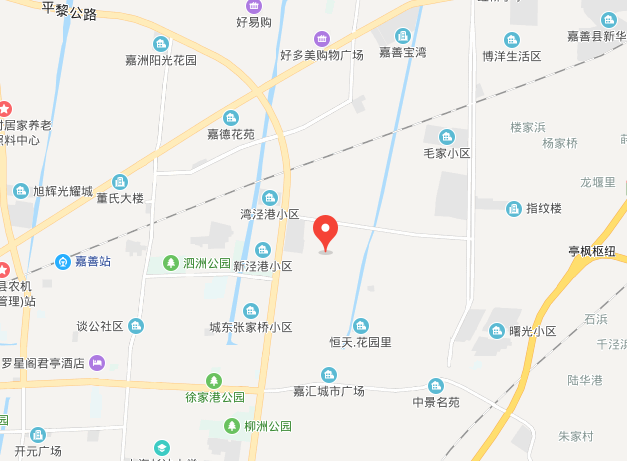 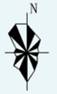 图2-1项目地理位置图3、厂区平面布置项目周边环境示意图2-2，厂区平面布置见图2-3。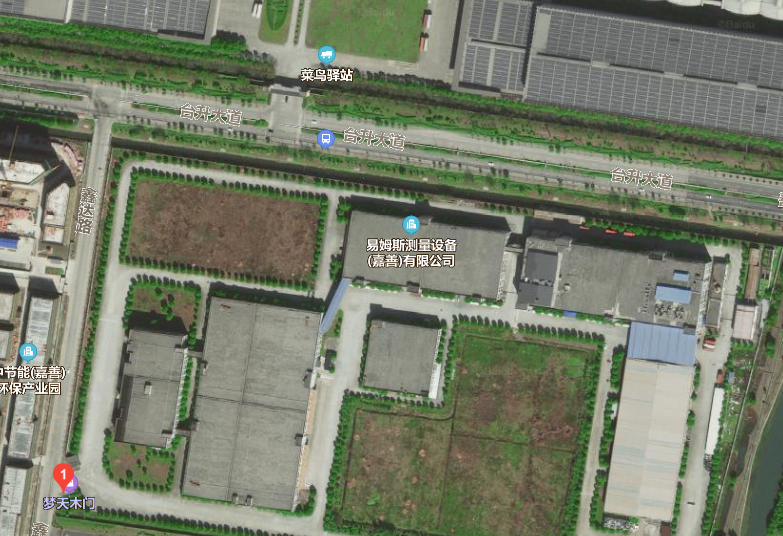 图2-2周边环境示意图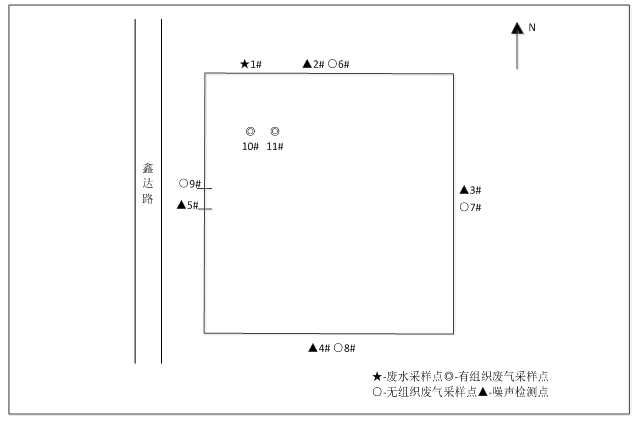 图2-3厂区平面布置图4、生产规模和产品方案本项目产品为受话器、扬声器；年产3000万只受话器、扬声器。5、项目主要生产设备具体生产设备一览表见表2-1。表2-1项目主要生产设备表6、项目投资、环保投资项目投资共计670万元，环保投资为15万元，占总投资额的2.2%（环保投资一览表见表2-2）。表2-2环保投资一览表7、公用工程供水：企业用水由嘉善县自来水有限公司统一供给。供电：由嘉善供电局供电。排水：厂区采用雨污分流制，生活污水经预处理达到《污水综合排放标准》（GB8978-1996）中的三级标准后排入污水收集管网，最终纳入嘉兴市联合污水厂，经处理达标后排入杭州湾。8、项目变动情况本项目建设情况与原环评相比：1.设备变更情况：智能涂布机（机器人）、流水线等数量有所减少，其余设备数量与环评一致。2.原辅料情况：与环评相比，原辅材料金属前盖、音圈等略有减少，其余与环评基本一致。3.工艺流程：工艺中与环评一致。以上情况不属于重大变动，符合验收要求。原辅材料消耗及水平衡1、主要原材料消耗量项目生产主要原、辅料及用量见表2-4。表2-4原辅材料用量2、水平衡本项目废水污染源主要为生活污水，生活污水排水量为2142t/a。本项目水平衡图见图2-4。主要工艺流程及产物环节（附处理工艺流程图，标出产污节点）1、工艺流程及排污节点简述（1）生产工艺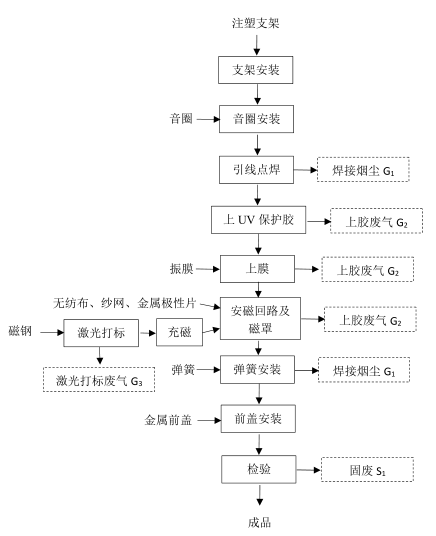 图2-5生产工艺及产污环节图工艺说明：引线点焊：此过程有焊接烟尘（G1）和噪声产生。充磁：通过充磁机使磁性物质（本项目使用磁钢）磁化。上 UV 保护胶：在焊点位置覆盖一层UV保护胶，此过程有上胶废气（G2）和噪声产生。上膜、安磁回路及磁罩：在产品中依次固定振膜、磁回路及磁罩，此过程需要用到磁路胶水进行固定。此过程有上胶废气（G2）和噪声产生。弹簧安装：通过全自动焊接机将弹簧固定在产品中的指定位置。此过程有焊接烟尘（G1）和噪声产生。激光打标：通过激光打标机在磁钢表面指定位置打上记号，便于后续组装。此过程有激光打标废气（G3）和噪声产生。本项目小部分产品塑料外壳组装时用到超声波焊接，此过程会有超声波焊接废气（G4）和噪声产生。2、主要污染工序本项目运营期产生的主要污染物有废气、废水、噪声和固体废物。表 3-1 主要产污环节及污染因子一览表主要污染源、污染物处理和排放（附处理流程示意图，标出废水、废气、厂界噪声监测点位）1、废气本项目废气主要是焊接烟尘、激光打标废气和上胶废气。具体措施见表3-1。表3-1 废气排放及防治措施图3-1废气处理工艺流程图2、废水本项目废水主要为生活污水等。具体措施见表3-2。表3-2 废水排放及防治措施★—废水监测点位图3-2废水处理工艺流程图3、噪声本项目主要噪声来源于设备运行噪声。具体噪声防治措施见下表3-3。表3-3主要噪声源及防治措施4、固废本项目固废产生量和处置方式见表3-4。表3-4项目固废产生量及处置方式建设项目环境影响报告表主要结论及审批部门审批决定：一、建设项目环境影响报告表主要结论（一）总结论通过对项目周围的环境现状调查、工程分析和投产后的环境影响预测分析，本评价认为，嘉兴则盈电子科技有限公司新建年产 3000 万只受话器、扬声器项目目符合嘉善县环境功能区划；所用土地为工业用地，符合当地主体功能区规划、土地利用总体规划及城乡规划；符合产业政策；但对环境存在一定的污染风险，建设单位必须认真落实污染源的各项治理措施，严格执行“三同时”制度，做到达标排放，则该项目对环境的影响是可以接受的，本项目的建设从环保角度讲是可行的。二、环境影响评价批复嘉善经济技术开发区“规划环评+环境标准”改革建设项目环保备案通知书编号：登记表备【2019】003号嘉兴则盈电子科技有限公司：你单位于2019年3月21日提交申请备案报告、法人承诺书、《嘉兴则盈电子科技有限公司新建年产3000万只受话器、扬声器项目环境影响登记表》已收，根据《嘉善县人民政府关于嘉善经济技术开发区“区域环评+环境标准”改革实施方案(实行)的批复》(善政发【2017】148号)符合受理条件，同意备案。1、监测分析方法废水、废气和厂界环境噪声的监测分析方法见表 5-1。表 5-1  监测分析方法2、人员资质监测人员经过考核并持有合格证书。3、监测分析过程中的质量保证和质量控制（1）环保设施竣工验收现场监测，按规定满足相应的工况条件，否则负责验收监测的单位立即停止现场采样和测试。（2）现场采样和测试严格按《验收监测方案》进行，并对监测期间发生的各种异常情况进行详细记录，对未能按《验收监测方案》进行现场采样和测试的原因予以详细说明。（3）环保设施竣工验收监测中使用的布点、采样、分析测试方法，首先选择目前适用的国家和行业标准分析方法、监测技术规范，其次是国家环保部推荐的统一分析方法或试行分析方法以及有关规定等。（4）环保设施竣工验收的质量保证和质量控制，按国家有关规定、监测技术规范和有关质量控制手册进行。（5）参加环保设施竣工验收监测采样和测试的人员，按国家有关规定持证上岗。（6）水质监测分析过程中的质量保证和质量控制：采样过程中采集不少于 10%的平行样；实验室分析过程一般加不少于 10%的平行样；对可以得到标准样品或质量控制样品的项目，在分析的，在分析的同时对 10%加标回收样品分析。（7）气体监测分析过程中的质量保证和质量控制：采样器在进现场前对气体分析、采样器流量计等进行校核。（8）噪声监测分析过程中的质量保证和质量控制：监测时使用经计量部门检定、并在有效使用期内的声级计。（9）验收监测的采样记录及分析测试结果，按国家标准和监测技术规范有关要求进行数据处理和填报，并按有关规定和要求进行三级审核。1、监测方案1.1废水验收监测内容表6-1废水监测内容及频次1.2废气监测内容表6-2废气监测内容及频次1.3噪声监测内容表6-3噪声监测内容及频次2、监测布点图1、生产工况核查1.验收监测期间生产工况记录：验收监测期间，该项目满足环境保护设施竣工验收监测工况大于75%的要求。详见表7-1。表7-1建设项目竣工验收监测期间产量核实注：全年生产天数280天，年产3000万只受话器、扬声器。验收监测结果：1废水验收监测结果废水监测结果见表7-2。表7-2废水监测结果数据统计表注：表中监测数据引自浙江诚德检测研究有限公司JZHJ193414。2、废气验收监测结果有组织废气监测数据见表7-4~7-6，无组织废气监测数据见表7-7，监测期间气象条件见表7-8。表7-4有组织废气监测结果数据统计表注：表中监测数据引自浙江诚德检测研究有限公司JZHJ193414。               表7-7无组织废气监测结果数据统计表       单位：mg/m3注：表中监测数据引自浙江诚德检测研究有限公司JZHJ193414。表7-8无组织废气监测气象参数3、噪声监测厂界环境噪声监测数据见表 7-9。表7-9噪声监测结果表注：表中监测数据引自浙江诚德检测研究有限公司JZHJ193414。4、污染物排放总量本项目涉及总量指标为 CODCr、氨氮、粉尘、VOCs。具体指标见表 7-10。表7-10污染物总量控制情况表1、管理制度建立和执行情况的检查嘉兴则盈电子科技有限公司制定了《嘉兴则盈电子科技有限公司环保管理制度》，由总经理全面负责本公司环境保护工作的管理和监测任务，安全环保部人员负责本企业环境保护工作的管理检查工作，协助总经理加强本公司环保管理工作。2、落实环评情况表8-1环评要求与实际建设情况对照表1、结论嘉兴则盈电子科技有限公司新建年产3000万只受话器、扬声器项目在试生产过程中，对其产生的废气、废水、固废等采取了有效的治理措施。建设中认真执行了“三同时”制度，环保设施及运行管理符合环评和环评批复的要求，各种处理设施运行状况良好。（1）验收监测期间工况调查结论验收监测期间，项目主要产品实际平均生产负荷均大于 75%，符合竣工验收的工况要求。（2）废水监测结论验收监测期间，项目入网口废水pH值、悬浮物、CODcr、动植物油污染物浓度符合《污水综合排放标准》（GB8978-1996）表4中的三级标准；氨氮、总磷符合《工业企业废水氮、磷污染物间接排放限值》(DB33/887-2013)限值后纳管排放，由嘉兴市联合污水处理厂进行处理达标后排放。（3）废气监测结论验收监测期间，焊接烟尘、激光打标废气、上胶废气中非甲烷总烃、颗粒物达到《大气污染物综合排放标准》（GB 16297-1996）表 2中二级标准；无组织废气中非甲烷总烃、颗粒物符合《大气污染物综合排放标准》（GB 16297-1996）表 2 中无组织排放监控浓度限值。（4）噪声监测结论验收监测期间，本项目厂界东侧、南侧、西侧、北侧各监测点位的厂界环境噪声均符合《工业企业厂界环境噪声排放标准》（GB 12348-2008）3类标准。（5）固废处置情况本项目次品出售综合利用；废包装物委托嘉兴德达资源循环利用有限公司处置；生活垃圾由环卫部门清运处理。（6）污染物总量控制	该项目污染物排放总量控制指标符合总量控制要求。（7）环保设施处理效率结论《关于嘉兴则盈电子科技有限公司新建年产3000万只受话器、扬声器项目环境影响报告表审查意见的函》（报告表批复〔2018〕001号）中无废水、废气处理设施处理效率相关要求。2、总结论综上所述，嘉兴则盈电子科技有限公司新建年产3000万只受话器、扬声器项目在建设中严格执行竣工环保“三同时”制度，验收资料齐全，环保污染防治措施基本落实，监测报告中各项污染物指标均达到相应的排放标准及相关环境标准，符合竣工环境保护验收的相关要求。建设项目项目名称项目名称项目名称嘉兴则盈电子科技有限公司新建年产3000万只受话器、扬声器项目嘉兴则盈电子科技有限公司新建年产3000万只受话器、扬声器项目嘉兴则盈电子科技有限公司新建年产3000万只受话器、扬声器项目嘉兴则盈电子科技有限公司新建年产3000万只受话器、扬声器项目嘉兴则盈电子科技有限公司新建年产3000万只受话器、扬声器项目嘉兴则盈电子科技有限公司新建年产3000万只受话器、扬声器项目嘉兴则盈电子科技有限公司新建年产3000万只受话器、扬声器项目项目代码项目代码建设地点建设地点嘉善县惠民街道鑫达路 8 号 1 号楼 2 层西区嘉善县惠民街道鑫达路 8 号 1 号楼 2 层西区嘉善县惠民街道鑫达路 8 号 1 号楼 2 层西区嘉善县惠民街道鑫达路 8 号 1 号楼 2 层西区建设项目行业类别（分类管理名录）行业类别（分类管理名录）行业类别（分类管理名录）C398 电子元件及电子专用材料制造C398 电子元件及电子专用材料制造C398 电子元件及电子专用材料制造C398 电子元件及电子专用材料制造C398 电子元件及电子专用材料制造C398 电子元件及电子专用材料制造C398 电子元件及电子专用材料制造建设性质建设性质√新建□改扩建□技术改造 √新建□改扩建□技术改造 √新建□改扩建□技术改造 项目厂区中心经度/纬度项目厂区中心经度/纬度项目厂区中心经度/纬度建设项目设计生产能力设计生产能力设计生产能力年产3000万只受话器、扬声器年产3000万只受话器、扬声器年产3000万只受话器、扬声器年产3000万只受话器、扬声器年产3000万只受话器、扬声器年产3000万只受话器、扬声器年产3000万只受话器、扬声器实际生产能力实际生产能力年产3000万只受话器、扬声器环评单位环评单位浙江爱闻格环保科技有限公司浙江爱闻格环保科技有限公司浙江爱闻格环保科技有限公司浙江爱闻格环保科技有限公司建设项目环评文件审批机关环评文件审批机关环评文件审批机关嘉兴市生态环境局嘉善分局嘉兴市生态环境局嘉善分局嘉兴市生态环境局嘉善分局嘉兴市生态环境局嘉善分局嘉兴市生态环境局嘉善分局嘉兴市生态环境局嘉善分局嘉兴市生态环境局嘉善分局审批文号审批文号登记表备〔2019〕003号环评文件类型环评文件类型登记表登记表登记表登记表建设项目开工日期开工日期开工日期2019年2月2019年2月2019年2月2019年2月2019年2月2019年2月2019年2月竣工日期竣工日期2019年3月排污许可证申领时间排污许可证申领时间////建设项目环保设施设计单位环保设施设计单位环保设施设计单位-------环保设施施工单位环保设施施工单位-本工程排污许可证编号本工程排污许可证编号////建设项目验收单位验收单位验收单位环保设施监测单位环保设施监测单位浙江诚德检测研究有限公司验收监测时工况验收监测时工况>75%>75%>75%>75%建设项目投资总概算（万元）投资总概算（万元）投资总概算（万元）1000100010001000100010001000环保投资总概算（万元）环保投资总概算（万元）30所占比例（%）所占比例（%）3.03.03.03.0建设项目实际总投资（万元）实际总投资（万元）实际总投资（万元）670670670670670670670实际环保投资（万元）实际环保投资（万元）15所占比例（%）所占比例（%）2.22.22.22.2建设项目废水治理（万元）废水治理（万元）废水治理（万元）2废气治理（万元）5噪声治理（万元）噪声治理（万元）噪声治理（万元）1固体废物治理（万元）固体废物治理（万元）2绿化及生态（万元）绿化及生态（万元）-其他（万元）55建设项目新增废水处理设施能力新增废水处理设施能力新增废水处理设施能力新增废气处理设施能力新增废气处理设施能力年平均工作时年平均工作时2800280028002800运营单位运营单位运营单位运营单位运营单位社会统一信用代码（或组织机构代码）运营单位社会统一信用代码（或组织机构代码）运营单位社会统一信用代码（或组织机构代码）运营单位社会统一信用代码（或组织机构代码）运营单位社会统一信用代码（或组织机构代码）验收时间验收时间2019.12.23-12.242019.12.23-12.242019.12.23-12.242019.12.23-12.24污染物排放达标与总量控制（工业建设项目详填）污染物排放达标与总量控制（工业建设项目详填）污染物污染物原有排放量（1）本期工程实际排放浓度（2）本期工程允许排放浓度（3）本期工程产生量（4）本期工程产生量（4）本期工程自身削减量（5）本期工程自身削减量（5）本期工程实际排放量（6）本期工程核定排放总量（7）本期工程“以新带老”削减量（8）全厂实际排放总量（9）全厂核定排放总量（10）全厂核定排放总量（10）区域平衡替代削减量（11）排放增减量（12）排放增减量（12）污染物排放达标与总量控制（工业建设项目详填）污染物排放达标与总量控制（工业建设项目详填）废水废水污染物排放达标与总量控制（工业建设项目详填）污染物排放达标与总量控制（工业建设项目详填）化学需氧量化学需氧量0.1070.169+0.107+0.107污染物排放达标与总量控制（工业建设项目详填）污染物排放达标与总量控制（工业建设项目详填）氨氮氨氮0.0110.017+0.011+0.011污染物排放达标与总量控制（工业建设项目详填）污染物排放达标与总量控制（工业建设项目详填）石油类石油类污染物排放达标与总量控制（工业建设项目详填）污染物排放达标与总量控制（工业建设项目详填）废气废气污染物排放达标与总量控制（工业建设项目详填）污染物排放达标与总量控制（工业建设项目详填）二氧化硫二氧化硫污染物排放达标与总量控制（工业建设项目详填）污染物排放达标与总量控制（工业建设项目详填）烟尘烟尘污染物排放达标与总量控制（工业建设项目详填）污染物排放达标与总量控制（工业建设项目详填）工业粉尘工业粉尘0.0470.070+0.047+0.047污染物排放达标与总量控制（工业建设项目详填）污染物排放达标与总量控制（工业建设项目详填）氮氧化物氮氧化物污染物排放达标与总量控制（工业建设项目详填）污染物排放达标与总量控制（工业建设项目详填）工业固体废物工业固体废物污染物排放达标与总量控制（工业建设项目详填）污染物排放达标与总量控制（工业建设项目详填）与项目有关的其他特征污染物VOCs0.0180.038+0.018+0.018污染物排放达标与总量控制（工业建设项目详填）污染物排放达标与总量控制（工业建设项目详填）与项目有关的其他特征污染物污染物排放达标与总量控制（工业建设项目详填）污染物排放达标与总量控制（工业建设项目详填）与项目有关的其他特征污染物